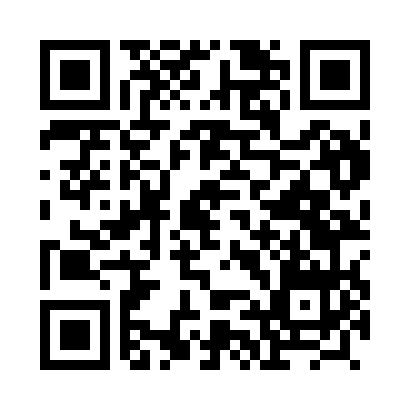 Prayer times for Isabel, PhilippinesMon 1 Apr 2024 - Tue 30 Apr 2024High Latitude Method: NonePrayer Calculation Method: Muslim World LeagueAsar Calculation Method: ShafiPrayer times provided by https://www.salahtimes.comDateDayFajrSunriseDhuhrAsrMaghribIsha1Mon4:295:3911:462:585:536:592Tue4:285:3911:462:585:537:003Wed4:275:3811:462:575:537:004Thu4:275:3711:452:565:537:005Fri4:265:3711:452:555:537:006Sat4:265:3611:452:555:537:007Sun4:255:3611:442:545:537:008Mon4:245:3511:442:535:537:009Tue4:245:3511:442:525:537:0010Wed4:235:3411:442:515:537:0011Thu4:225:3311:432:515:537:0012Fri4:225:3311:432:505:537:0013Sat4:215:3211:432:495:537:0114Sun4:205:3211:432:485:537:0115Mon4:205:3111:422:475:537:0116Tue4:195:3111:422:475:547:0117Wed4:185:3011:422:465:547:0118Thu4:185:3011:422:455:547:0119Fri4:175:2911:412:465:547:0120Sat4:175:2911:412:465:547:0221Sun4:165:2811:412:475:547:0222Mon4:155:2811:412:485:547:0223Tue4:155:2711:412:485:547:0224Wed4:145:2711:402:495:547:0225Thu4:145:2611:402:495:547:0326Fri4:135:2611:402:505:547:0327Sat4:135:2511:402:505:547:0328Sun4:125:2511:402:515:557:0329Mon4:125:2511:402:515:557:0430Tue4:115:2411:392:525:557:04